.Please note: The first set of 8 may look confusing but just relax and hit the rhythm of the guitar strums.16 count intro,WALK, WALK, STEP TURN CROSS, BACK, AND CROSS, ROCK AND STEP, STEP*Lower half of body turns toward 9:00, shoulders and head stay toward 12:00HALF TURN, STEP, SHUFFLE FORWARD, QUARTER AND CROSS, BACK, AND CROSSAND CROSS, TOUCH UP, RUN, RUN, RUN, PIVOT, HALF, BACK TOGETHER CROSSTRIPLE 3/4, PREP, TURN, TURN, FORWARD, RECOVER, BEHIND QUARTER FORWARDSTART OVER AND HAVE FUN!!!So Said Joe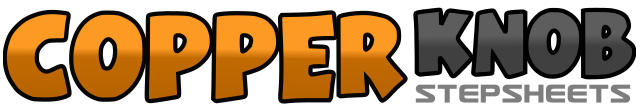 .......Count:32Wall:4Level:Intermediate.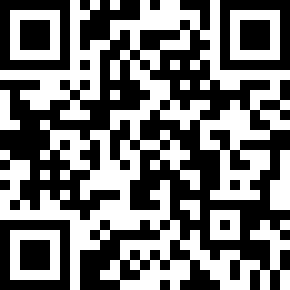 Choreographer:Bracken Heidenreich (USA), James "JP" Potter (USA) & Scott Blevins (USA) - September 2010Bracken Heidenreich (USA), James "JP" Potter (USA) & Scott Blevins (USA) - September 2010Bracken Heidenreich (USA), James "JP" Potter (USA) & Scott Blevins (USA) - September 2010Bracken Heidenreich (USA), James "JP" Potter (USA) & Scott Blevins (USA) - September 2010Bracken Heidenreich (USA), James "JP" Potter (USA) & Scott Blevins (USA) - September 2010.Music:Kandi (Ash Howes Mix) - One EskimOKandi (Ash Howes Mix) - One EskimOKandi (Ash Howes Mix) - One EskimOKandi (Ash Howes Mix) - One EskimOKandi (Ash Howes Mix) - One EskimO........1,21) Walk Right forward; 2) Walk Left forward (12:00)a,3,aa) Step Right forward; 3) Pivot 1/4 turn left and step Left in place; a) Step ball of Right across left (9:00)*4No movement on count 4.aPushing off ball of Right, make 1/4 turn right and step Left back (12:00)5Drag Right foot towards left (no weight change)&6&) Step Right to right side; 6) Step Left across righta,7,aa) Rock Right to right side; 7) Recover to Left in place; a) Step Right next to left (angle body to 1:00)8No movement on count 8aStep Left forward (still on diagonal) (1:00)1,2	1) Pivot 1/2 turn right on L foot; 2) Step forward on right foot (7:00)3&4Shuffle forward L---R---L5&65) Step Right forward; &) Pivot 1/4 turn left; 6) Step Right across left (5:00)7Make 1/8 turn right and step Left back (6:00)&8&) Step Right to right side; 8) Step Left across right&1&) Step Right to right side; 1) Step Left across right&2&) Touch Right to right side; 2) Bring Right next to left and rise on ball of left while hitching right knee3&43) Step Right forward; &) Step Left forward; 4) Step Right forward5,65) Pivot 1/2 turn left putting weight on Left; 6) Pivot 1/2 turn left and step Right back (6:00)7&87) Step Left back; &) Step Right next to Left; 8) Make 1/4 turn left and step Left across Right (3:00)1&21) Make 1/4 turn right and step Right forward; &) Make 1/2 turn right and step Left next to right; 2) Step Right forward (12:00)3Step Left forward (12:00)4Make 1/2 turn over left shoulder and step back on Right foot (6:00)&5,6&) Make 1/2 turn left on Right foot; 5) Step Left forward; 6) Recover to Right (12:00)7&87) Step Left behind right; &) Make 1/4 turn right and step Right forward; 8) Step Left forward (3:00)